Муниципальное автономное дошкольное образовательноеучреждение «Детский сад № 145»Опыт работы музыкального руководителя Ларионовой Татьяны Николаевны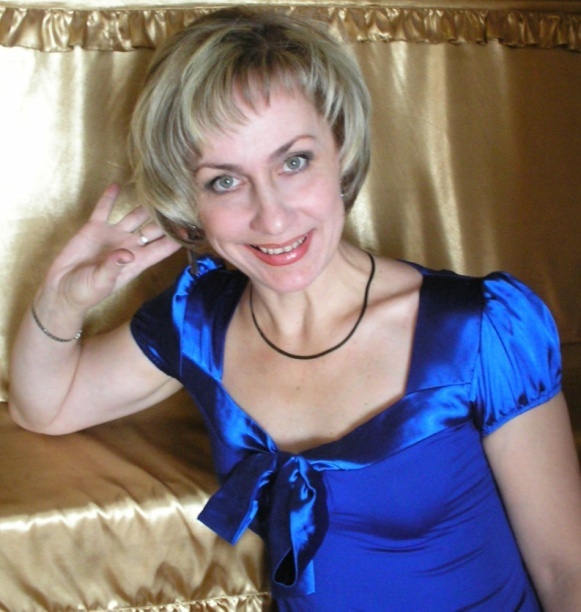 Тема: «Краеведение как особая среда музыкального развития дошкольника»2018 г.Информационный лист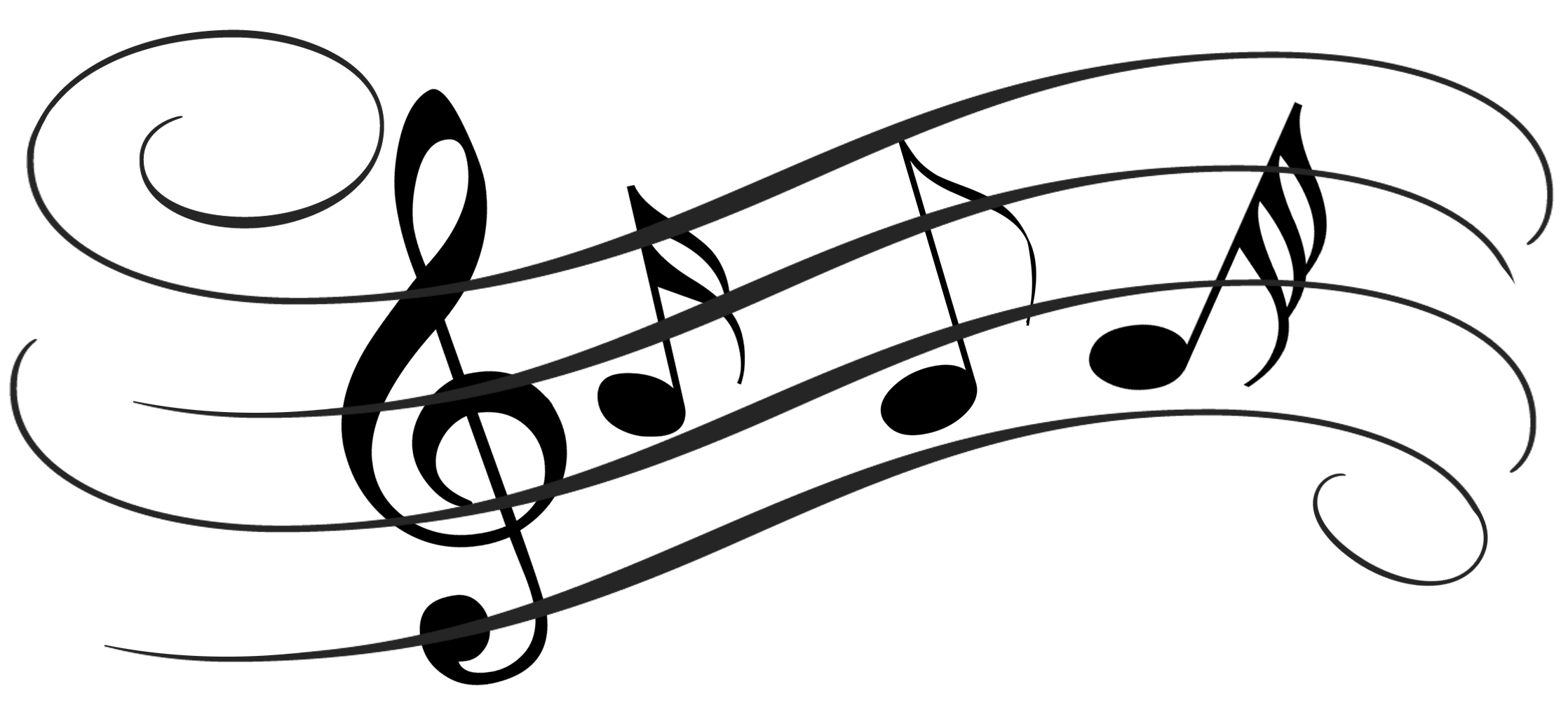 РецензияНа опыт работы музыкального руководителя  МАДОУ № 145 Ларионовой Татьяны Николаевны: «Краеведение как особая среда музыкального развития дошкольника»Данный опыт актуален и востребован на сегодняшний день, так как регионализация образовательного процесса является приоритетным направлением современности. Опыт раскрывает новые пути приобщения детей дошкольного возраста к культуре родного края.Особенность опыта состоит в том, что Татьяна Николаевна создала систему вариативных занятий, которые способствуют обогащению представлений детей о музыкальной культуре и быте народностей Приамурья.Специфические черты опыта проявляются в том, что автор использует интегрированный подход к структуре НОД, обогащает ее этнической музыкой, обращается к истокам культуры малочисленных народностей, творчеству писателей, поэтов, музыкантов – дальневосточников. Созданный ею мини – музей «Истоки» с уникальными миниатюрными экспонатами дает возможность непосредственного общения и контакта дошкольников с предметами быта, украшениями, элементами одежды народностей Приамурья. Особую роль в творческом развитии воспитанников играет изготовленный музыкальным руководителем передвижной кукольный театр «Сказки Айоги» на основе «Амурских сказок» Д. Нагишкина, который приобщает к культуре коренных народностей не только дошкольников, но и их родителей.Опыт музыкального руководителя  имеет высокую результативность, так как, к концу года видна положительная динамика в совершенствовании музыкальных способностей, выразительности движений, интереса у воспитанников по данной теме.Данный опыт методически разработан. В нем представлен перспективный план вариативной (комплексной, тематической, доминантной) НОД с целями, задачами, репертуаром и тематикой. В помощь коллегам, родителям музыкальный руководитель разработал консультации и сценарии праздников.Опыт эстетичен, доступен в применении.Руководитель городского методического объединения музыкальных руководителей__________________ (Жук И.Н)Оглавление:ВведениеОсновная аналитическая частьВыводы и рекомендацииПриложение:перспективный план разработки НОД, развлечений, сценарии театральной постановки «Хвастун»консультациитехнология игры на шаманских погремушкахмониторингПроектыГрамоты, дипломы, сертификатыФотоВведение
Одним из основных принципов дошкольного образования  согласно Федеральному государственному  образовательному стандарту (17.10. 2013 г. № 1155), является «приобщение детей к традициям семьи, общества и государства». Региональный компонент и краеведение для дошкольника - это начало формирования гордости, любви, уважения к месту, где родился и растешь. Это возможность открыть то уникальное и интересное, что создано природой, людьми малой Родины. Попытка закрепить молодое поколение за той территорией, на которой оно формировалось как личность, формировало свой кругозор и свое мировоззрение. Именно региональный компонент - это реальная форма функционирования федерального стандарта в конкретном регионе. Именно региональный компонент поможет обеспечить единство в образовательном пространстве региона. От региональной системы образования зависит многое в задаче воспитания в личностях наших дошкольников самоидентификации и самоотождествления себя с регионом. Для того, чтобы выросли настоящие хозяева своей Земли.Главная цель нашей педагогической деятельности - воспитание уважения к культурному (этнокультурному, в частности) многообразию нашего края, региона и страны в целом, уважение и интерес к соседям по планете, умение вести диалог. Особое  место в федеральном  образовательном стандарте (17.10. 2013 г. № 1155) отведено «организации предметно – развивающей среде», которая должна побуждать детей к исследовательской, поисковой, творческой деятельности, желанию выразить себя. Поэтому для своей педагогической деятельности в данном направлении я выбрала Цель: «Обогащение предметно-развивающей  среды, для полноценного музыкального развития дошкольника»Задачи:1. Развивать потребность выразить себя в исполнительской деятельности через этнические танцы, песни коренных народностей, восприятие национальной музыки.2. Совершенствовать пластику рук через умение танцевать национальные танцы с предметами.3. Развивать чувство ритма посредством танцев коренных народностей Дальнего Востока.4. Дополнять развивающую среду новыми не традиционными предметами, способствующими мотивации на занятии, созданию проблемной поисковой ситуации.5. Способствовать развитию творческого воображения в пластических танцевальных этюдах через использование средств ИКТ, подбор  особых слайдов о культуре и искусстве коренных народностей Приамурья.6. Совершенствовать умение отображать  впечатления после восприятия национальной музыки коренных народностей, в творческих танцах.Основная аналитическая частьПоликультурное воспитание подрастающего поколения в век, когда меняются приоритеты общества, когда нас окружают люди различных национальностей и народностей, представители ближнего зарубежья, становится актуальным и необходимым. Толерантность по отношению  к людям с различной внешностью, культурным наследием, вероисповеданием становится неотъемлемой частью нашего быта, повседневной жизни.В связи с этим, обращение к теме регионального компонента становится актуальной  необходимостью, поскольку Дальний Восток в мире воспринимается, прежде всего, как азиатские страны: Япония, Китай, Корея, Монголия из-за соседства с ними. Но так уж повелось, что Дальний Восток – это Россия с собственной культурой малочисленных народностей, с изобилием этнических групп и особенностями языка.Своеобразной «визитной карточкой» народностей Дальнего Востока (культуры эвенов, эвенков, юкагиров, чукчей, коряков, эскимосов, алеутов, ительменов, нанайцев, орочей, нивхов, удэгейцев, ульчей)  является оленеводство, китобойный промысел, изготовление меховой одежды, гравировка на моржовых клыках, вышивка по замше и изготовление одежды и обуви из кожи рыб и другие. Определенное место жительства, разные климатические условия, а также различные виды их хозяйственной деятельности наложили отпечаток на своеобразие одежды и национальных костюмов, музыки, песен, художественного творчества.Актуализация в 1990 – х годах данного вопроса стала методом дискуссий и поиска новых путей решения. Обсуждение отечественными учеными теории и практики организации национального образования в целях сохранения языков аборигенных жителей северных регионов, в том числе и Дальнего Востока. Ученые были едины в двуязычном стержне образования детей северных районов. Исследования Н. М. Оглобиной и Н. А. Петровой «Фольклор Приамурья в нравственно – эстетическом воспитании» раскрывают использование этнопедагогических приемов в формировании культуры межнационального общения в условиях полиэтничности Дальневосточного региона. Ученые видят пути решения в обращении к фольклору коренных народностей, который ведет к пониманию истоков самобытности и единства общечеловеческих ценностей. Они предлагают вводить в школы и сады с национальным контингентом игры, загадки, сказки, поэзию народностей Приамурья.Л.Б. Ермолов и С.М. Малиновская в публикации «Назревшая проблема» разработали программу реализации опыта народной педагогики, которая позволяет подготовить детей коренных жителей северных и дальневосточных регионов к жизни в новых современных социально – экономических реалиях страны. В работе указывается на необходимость включения в программы школ и детских садов северных районов комплекса знаний, связанных с традиционной хозяйственной деятельностью и культурой. Это обработка шкур животных и рыб, изготовление национальных сувениров на базе традиционных технологий.Необходимость приобщения воспитанников национальных районов к созданию декоративно – прикладного искусства своего народа отразила в своих работах и Е.А. Абакумова.Важным направлением исследовательской деятельности являются пути решения кадровой проблемы в  отдаленных регионах Приамурья.Широкий спектр исследовательских интересов в данном случае обусловлен современной культурно – образовательной ситуацией в северных и дальневосточных регионах России, которая характеризуется угрозой утраты мастерства в традиционных видах деятельности, неиспользованием родного языка, существенной нехваткой преподавателей, воспитателей в учебных заведениях и практическим отсутствием национальной интеллигенции.По мнению М.Н. Борисова  1920-е – 1930-е годы в школах и садах северных районов работали приезжие русские учителя и воспитатели, которые уважали личность ребенка, учили родной язык своих учеников. Но  уже в 1960-е – 1980-е годы такая позиция преподавания утратилась. Стала рушиться культура преподавания, началось свертывание письменности коренных народностей и печатной продукции на родном языке  в связи с русификацией политики государства после 1930 года, что привело к полному упадку культуры малочисленных народностей Дальнего Востока.По всем вышеуказанным причинам в конце 20 века началось переосмысление данной проблемы и  понимание важности этнокультурного воспитания в государстве, обращение к своим историческим и культурным истокам, поиск альтернативных форм обучения воспитанников.Понятие образования, требования к его результатам и качеству за последние годы существенно изменились. Современные стандарты  диктуют необходимость обновления подходов, методов, форм, условий, содержания образовательной деятельности.Учитывая, вышеуказанное, мне, как педагогу, хотелось донести до своих воспитанников уникальность дальневосточной культуры, музыки, художественного творчества, поэзии и литературы через новые формы работы с дошкольниками, родителями и коллегами .Исследования ученых и деятелей искусств, целевые ориентиры ФГОС убедили меня в правильности выбранного направления работы, которая осуществляется комплексом мероприятий и форм работы с дошкольниками, родителями и педагогами дошкольного учреждения. Для себя я отметила определенные принципы работы в данном направлении:- музыкальную деятельность осуществлять в комплексе с поэзией, художественным искусством малочисленных народностей дальнего Востока;- использовать игровые методы в работе с детьми по данному направлению;-  воспитывать любовь и восхищение родным краем на основе творчества поэтов – песенников, композиторов Дальнего Востока;-  приобщать к содействию, совместной деятельности по данной теме воспитателей и узких специалистов дошкольного учреждения;Следуя намеченным, принципам мною разработанны:Перспективный план работы по региональному компоненту с целями, задачами, развлечениями и музыкальной НОД.Необычные сюжетные занятия по региональному компоненту на весь учебный год, согласно перспективному плану.Занятие – сказка предполагает сказочный сюжет, в котором все происходящее необычно (кукла Маша случайно оказалась на Дальнем Востоке, где все сказочно - и рыбы в реке с узорами, которые умеют танцевать под волшебную музыку и олени, которые под звуки бубна выполняют причудливые движения).Занятие – фантазия заставляет размышлять и проявлять воображение в творческих танцах и играх, рассуждать на заданную тему. Занятие – путешествие погружает воспитанников в неизведанное и от одной воображаемой поляны (танца, песни, узоров) к другой, путешествуя, ребята постигают новое и делают собственные открытия благодаря исполнительской деятельности. Занятие – соревнование в своей основе является итоговым и закрепляет представления дошкольников, полученные на предыдущих занятиях. Возрастная группа делится на подгруппы (команды), которые демонстрируют песни, танцы и другую деятельность на заданную тему.Сюжетные занятия чередуются с комплексными , которые  разработаны мною на весь период учебного года в определенной последовательности. Весной они приурочены ко Дню рождения города Хабаровска и проводятся в четкой последовательности с апреля по май. В осенний период (сентябрь – октябрь), направлены на празднование Дня рождения Хабаровского края. В зимний период учебного года (январь – февраль) проводятся «Дни театра», «Неделя театра» в данном направлении с воспитанниками старшего возраста, включая и младших дошкольников. Для проведения сюжетных занятий необходима совместная работа в свободное время и предварительная подготовка воспитанников в группе с воспитателем и дома с родителями: а это – просмотр слайдов и презентаций о культуре народов Приамурья, чтение «Амурских сказок» Дмитрия Нагишкина, рассказов дальневосточных авторов, чтение стихов Петра Комарова о родном крае. Ребята в свободное время и на творческих занятиях учатся работать с шаблонами дальневосточных узоров. Воспитанники «разгадывают» значение, находя в них: хвосты рыб, волны Амура, изгибы сопок дальневосточной тайги. В основе каждого сюжетного занятия уникальная этническая музыка в современной обработке, адаптированная для детей дошкольного возраста: ансамбля «Дальний Восток», чукотско – эскимосского ансамбля «Эргырон», этническая музыка «Северного сияния» и поэзия П. Комарова. Использование национального шаманского бубна придает особый колорит сюжетным занятиям .Благодаря собственному «прикосновению» к уникальному инструменту, восприятию его необычного звучания, воспитанники понимают магическую силу, которая завораживает, заставляет «разговаривать « с силами природы коренных жителей. Подобная деятельность мотивирует дошкольников и увлекает, заставляет убедиться в уникальности культуры народов Приамурья. Особое место в проведении занятия отведено игре на шаманских погремушках. Особое место в проведении занятия отведено игре на шаманских погремушках. Технология игры подробно разработана мною и включает в себя: рассматривание и отгадывание узоров на погремушках, поэтапное освоение каждого элемента, имеющего свое название. После того как воспитанники освоили всю технологию поэтапно, накопили запас элементов движений, они самостоятельно придумывают творческие танцы и «разговаривают» с силами природы благодаря собственному уникальному танцу погремушек. Начало каждого занятия предполагает проблемную ситуацию: шаман потерял волшебную повязку (благодаря этой находке ребята сами превращаются в шаманов и поочередно творят чудеса, надевая ее на голову), кукла Айога из сказки грустная и надо ее развеселить, кукла Айога потеряла память(ребята напоминают ей о многом, учат танцам и песням, чтобы память вернулась), волшебный бубен не играет и только благодаря рассказу о его назначении, особенностях музыки коренных народностей из уст воспитанников к нему возвращается сила, рыбы в реке плавают и необходимо для танца их сделать волшебными. Проблемная ситуация находит решение дошкольниками через все разделы занятия(пение, восприятие музыки, танцы) посредством выразительности в исполнительской деятельности, размышлениями и высказываниями после восприятия музыки. Завершается каждое сюжетное занятие продуктивной деятельностью воспитанников, предполагающей: изготовление предметов для танца, украшение узорами элементов костюма, украшение сарафанов для куклы Айоги, придумывание и рисование фантазийных картин.Музей «живых» миниатюр «Истоки», миниатюрные экспонаты которого оживают и приходят на занятие в качестве дидактического наглядного материала, а на развлечения, как сюрпризный момент. Воспитанники имеют возможность прикоснуться, пообщаться, подробно рассмотреть экспонат музея в процессе образовательной музыкальной  деятельности, узнать назначение его в обыденной жизни людей.Попадая в музыкальный зал, экспонаты музея «увеличиваются» в размерах (из куклы-миниатюры в живого героя-шамана). Предметы приобретают волшебные свойства (повязку на голову можно надеть и от этого танец или песня о родном крае станет наиболее проникновенна и выразительна), из маленькой куклы – экспоната шаман превращается в «живого» и с ним можно пообщаться, задать вопросы и получить на них ответы из уст героя. В мини – музее «Истоки» проводятся тематические экскурсии с подробным рассказом: об уникальности каждого экспоната, о значении и применении в быту людей, об исторической и культурной ценности. Художники по изготовлению  изделий из кожи, дерева, ткани проводят с ребятами мастер-классы по изготовлению кукол – оберегов со смыслом, умению украшать одежду национальными узорами .Передвижной кукольный конусный театр «Сказки Айоги», в котором куклы – это персонажи «Амурских сказок» Д. Нагишкина и рассказов дальневосточных авторов, переработанных мною  и адаптированных для дошкольного возраста с использованием этнической музыки коренных народностей Приамурья. В роли кукловодов воспитанники старшей и подготовительной к школе группы, педагоги ДОУ. Мобильная ширма позволяет показать спектакли в своей группе, детям младших групп, на родительских собраниях, на свежем воздухе.Сценарии театральных постановок, составленные мною на основе Амурских сказок, адаптированы для  детей дошкольного возраста и имеют свое название: Хвастун, Белые крылья, Веселые звери, Быстрые ноги, Трусливое сердце.Создание передвижного театра позволило объединить и вовлечь в данный процесс, как педагогов, так и родителей воспитанников. После прочитанной сказки, показанного представления, я даю задание «придумать свое продолжение» этой сказки с родителями дома и рассказать. Региональная тема далека от понимания взрослых и задание побуждает прочитать сказки, рассказы на заданную тему, чтобы придумать с детьми продолжение. Тем самым увлечены творчеством и общей темой все участники процесса. «Технологию игры на шаманских погремушках» для дошкольников, я старалась опираться на ассоциативное мышление воспитанников, которое не достаточно развито, но наполняя каждое движение образами, имеющими свое конкретное название («солнышко», «духи» и др.), дала возможность исполнительскую деятельность осуществлять осмысленно и осознанно, расширяя ассоциации.Пропагандируя данный опыт работы, мною разработаны:Консультации, мастер – классы, «круглые столы» с воспитателями, родителями.Проект по краеведению «Ритмы Дальнего Востока»Проект по приобщению к традициям русского народа и коренных народностей Дальнего Востока «Истоки» Информацию о проделанной работе и проведенных мероприятиях размещаю на стендах. Система работы в данном направлении способствует:расширению представлений дошкольников об уникальности культуры народностей Дальнего Востокаразвитию чувства гордости за самобытность культурного окружения и сопричастность к немуумению вычленять нравственные ценности из культурного наследия предковраскрытию его внутреннего потенциала, творческих проявленийумению работать в коллективе, команде и индивидуальноумению созидать и творить во время продуктивной деятельностиумению находить пути решения проблемной ситуацииповышению самооценкиПоложительная динамика творческой деятельности и эффективности опыта работы отражает мониторинг развития музыкальных способностей воспитанников, в котором к концу года наглядно видна возросшая музыкальность и выразительность исполнительской деятельности дошкольников. Дети легко рассуждают на заданную тему, фантазируют и испытывают потребность вернуться к ней вновь.В перспективе работы в данном направлении, мною намечено:создание родительского клуба «Этнос»расширение работы по вовлечение родителей в работу театра «Сказки Айоги»изготовление с родителями  костюмов и декораций к сказкампривлечение родителей в качестве актеров театравовлечение родителей в придумывание  собственных сказок с детьми на основе уже известныхрасширение педагогической деятельности в направлении «школа – сад» по преемственности работы и ее продолжении в дальнейшем развитии дошкольникаСписок используемой литературы:1. Любавский М. К. Обзор истории русской колонизации с древнейших времен и до XX века. М., 1996.2. Милюков П. Н. Очерки по истории русской культуры. М., 1993. Т. 1.3.Аргудяева Ю. В. Старообрядцы на Дальнем Востоке России: этнокультурное развитие во второй половине XIX — начале XX в.: Диссертация в виде научного доклада на соискание степени д-ра ист. наук. М., 2002.4. Аргудяева Ю. В. Проблемы этнической истории восточных славян Приморья и Приамурья // Славяне на Дальнем Востоке: проблемы истории и культуры. Южно-Сахалинск, 1994.5. Осокин Г. М. Московия на Востоке // Русский разлив. М., 1996. Т. 2.6. Карабанова С. Ф. Проблемы классификации традиционных танцев народов Дальнего Востока СССР // Этнография и фольклор народов Дальнего Востока СССР. – Владивосток, 1981. – С. 97-108.  1Ф.И.О.Ларионова Татьяна Николаевна2Год рождения12.02.19703ОбразованиеВысшее4Квалификационная КатегорияВысшая  (2016 г.)5Адресг. Хабаровск ул. Рокоссовского д.37 кв. 275 6Контактный телефон89241097741«Кто край свой не чтит с постоянством сыновьим,
Тому не понять и далёкие земли.Кто отчему дому не внемлет с любовью,
Тот глух и к соседям, тот братству не внемлет»(Расул Гамзатов)«Нужно припасть к своим корням, эти кони – опора и надежда наша, а может быть, и спасение»